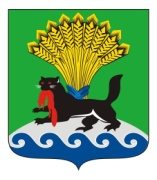    РОССИЙСКАЯ ФЕДЕРАЦИЯ   ИРКУТСКАЯ ОБЛАСТЬ   ИРКУТСКОЕ РАЙОННОЕ МУНИЦИПАЛЬНОЕ ОБРАЗОВАНИЕ   АДМИНИСТРАЦИЯ   РАСПОРЯЖЕНИЕот «_07__» ______04_______ 2020__г.					                      №___42___Об организации работы «дежурных» групп в муниципальных образовательных организациях, осуществляющих образовательную деятельность по образовательным программам дошкольного образования, присмотр и уход за детьмиВ соответствии с Указом Президента Российской Федерации                            от 02.04.2020 № 239 «О мерах по обеспечению санитарно-эпидемиологического благополучия населения на территории Российской Федерации в связи с распространением новой короновирусной инфекции (COVID-19)», постановлением Правительства Иркутской области от 04.04.2020 № 220-пп «Об определении иных организаций, осуществляющих деятельность на территории Иркутской области, на которые не распространяется Указ Президента Российской Федерации от 02.04.2020 № 239 «О мерах по обеспечению санитарно-эпидемиологического благополучия населения на территории Российской Федерации в связи с распространением новой короновирусной инфекции (COVID-19)», подпунктом 1.3 пункта 1 распоряжения министерства образования Иркутской области от 03.04.2020 № 293-мр «Об организации обучения в образовательных организациях, расположенных на территории Иркутской области в период с 6 по 30 апреля 2020 год», руководствуясь статьями 39, 45, 54 Устава Иркутского районного муниципального образования:1. Руководителям муниципальных образовательных организаций Иркутского районного муниципального образования, осуществляющих образовательную деятельность по образовательным программам дошкольного образования, присмотр и уход за детьми:1) организовать, при необходимости, работу «дежурных» групп на срок до 30.04.2020 включительно;2) обеспечить прием детей в «дежурные» группы при наличии:документов подтверждающих, что оба родителя (законных представителя) ребенка являются работниками организаций, перечисленных в пункте 4 Указа Президента Российской Федерации от 02.04.2020 № 239 «О мерах по обеспечению санитарно-эпидемиологического благополучия населения на территории  Российской Федерации  в  связи  с  распространением новой короновирусной инфекции (COVID-19)», а также определенных постановлением Правительства Иркутской области от 04.04.2020 № 220-пп «Об определении иных организаций, осуществляющих деятельность на территории Иркутской области, на которые не распространяется Указ Президента Российской Федерации от 02.04.2020 № 239 «О мерах по обеспечению санитарно-эпидемиологического благополучия населения на территории Российской Федерации в связи с распространением новой короновирусной инфекции (COVID-19)»;подтверждения работодателя о невозможности обоих родителей (законных представителей) ребенка осуществлять трудовые обязанности в удаленном доступе.3) при организации работы «дежурных» групп обеспечить соблюдение санитарно-эпидемиологических норм и правил, установленных в соответствии с действующим законодательством Российской Федерации, в том числе в связи с распространением новой короновирусной инфекции (COVID-19).2. Признать утратившими силу распоряжения администрации Иркутского районного муниципального образования от 27.03.2020 № 33 «Об открытии «дежурных» групп в муниципальных образовательных организациях, осуществляющих образовательную деятельность по образовательным программам дошкольного образования, присмотр и уход за детьми» и                        от 03.04.2020 № 41 «Об открытии «дежурных» групп в муниципальных образовательных организациях, осуществляющих образовательную деятельность по образовательным программам дошкольного образования, присмотр и уход за детьми».3. Отделу по организации делопроизводства и работе с обращениями граждан организационно-контрольного управления администрации Иркутского районного муниципального образования внести в оригиналы распоряжений администрации Иркутского районного муниципального образования от 27.03.2020 № 33 «Об открытии «дежурных» групп в муниципальных образовательных организациях, осуществляющих образовательную деятельность по образовательным программам дошкольного образования, присмотр и уход за детьми» и от 03.04.2020 № 41 «Об открытии «дежурных» групп в муниципальных образовательных организациях, осуществляющих образовательную деятельность по образовательным программам дошкольного образования, присмотр и уход за детьми» информацию о признании правовых актов утратившими силу.4. Опубликовать настоящее распоряжение в газете «Ангарские огни» и разместить в информационно-телекоммуникационной сети «Интернет» на официальном сайте Иркутского районного муниципального образования www.irkraion.ru.5. Контроль исполнения настоящего распоряжения возложить на первого заместителя Мэра района.Мэр района                     Л.П. Фролов                                                         